新 书 推 荐中文书名：《黑雪》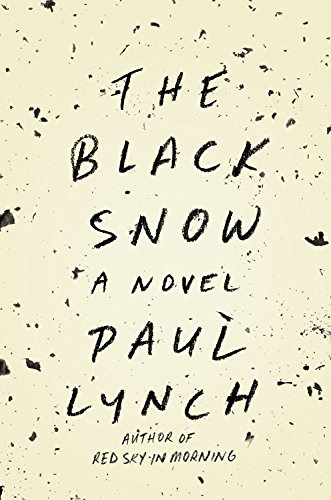 英文书名：THE BLACK SNOW作    者：Paul Lynch出 版 社：Quercus代理公司：Simon Trewin/ANA/Conor页    数：272页出版时间：2015年12月代理地区：中国大陆、台湾审读资料：电子稿类    型：文学小说内容简介：令人震惊的小说，出自一位才华横溢的爱尔兰年轻小说家之笔1945年春天，爱尔兰，多尼戈尔，一个谷仓被火焰吞噬，一位农夫冲进火场，没能活着出来。农场的主人巴纳巴斯·凯恩(Barnabas Kane)无能为力，只能眼睁睁地看着他的朋友丧身火海，还有43头牛，他牛群的全部。巴纳巴斯，和所有农场主一样，固执、自豪、自给自足，火灾后则不得不低头，向社区寻求援助。巴纳巴斯和他的家人勉力重建农场，但众人对农场工人之死的不满情绪逐渐发酵，几乎要破坏他们的努力。巴纳巴斯坚定不移，然而，他十几岁的儿子正在一个可怕秘密的重压下挣扎，他的妻子也窒息于未来的不确定性。巴纳巴斯为他应得的一切付出更大努力，而他所爱的人却迎接着本不该属于他们的命运。《黑雪》中，保罗·林奇用最冷静的笔触，将田园牧歌撕成碎片。以优美而令人难忘的文笔，保罗·林奇检验了我们对人类最深刻的不确定性。作者简介：保罗·林奇(Paul Lynch)1977年出生于利默里克，在多尼戈尔长大，现居都柏林。2007年至2011年，他曾担任爱尔兰《星期日论坛报》（Sunday Tribune newspaper）的首席影评人，并定期为《星期日泰晤士报》(The Sunday Times)撰写电影评论。他是个全职小说家。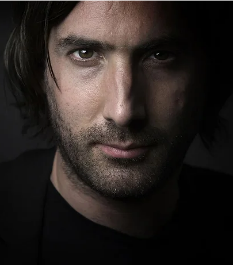 保罗·林奇是国际知名的获奖作家，著有四部小说：《大海之外》（BEYOND THE SEA）、《格蕾丝》（GRACE）、《黑雪》（THE BLACK SNOW ）和《清晨的红色天空》（RED SKY IN MORNING），他还获得了克里集团2018年度爱尔兰小说（Kerry Group Irish Novel of the Year 2018）等奖项。他的处女作《清晨的红色天空》于2013年出版，在大西洋两岸广受好评。它入围了法国最佳外国图书奖Étranger (Prix du Meilleur Livre)，并被提名为法国第一小说奖(Prix du Premier Roman)。在美国，这本书是亚马逊网站的月度书籍，并被美国国家公共电台(NPR)的《万物皆思》《All Things Considered》节目推荐，林奇在节目中被誉为“宝石般的年轻大师”。它是《爱尔兰时报》（The Irish Times）、《多伦多星报》、《爱尔兰独立报》（The Toronto Star）和《星期日商业邮报》（Sunday Business Post）的年度畅销书。《黑雪》(2014)是亚马逊网站的月度畅销书。在法国，它获得了法国书商奖“最佳外国小说奖”和首届“私人文学奖”。它被提名为Femina奖和Fnac奖(法国小说奖)。它被《星期日泰晤士报》誉为“大师之作”，被《多伦多星报》誉为“激烈而令人惊叹”，并被美国国家公共电台(NPR)的《万物皆思》报道，艾伦·切斯(Alan Cheuse)在节目中说，林奇的作品“介于诺贝尔诗人谢默斯·希尼（Seamus Heaney）和科马克·麦卡锡之间(Cormac McCarthy)”。《格蕾丝》于2017年出版，获得了广泛的国际赞誉。《华盛顿邮报》称这本书是“一部感人的抒情作品，有时带有幻觉之美……读起来像是约翰·斯坦贝克的《愤怒的葡萄》和科马克·麦卡锡的《路》的混合体”。它获得了凯瑞集团年度爱尔兰小说奖，并入围了沃尔特·斯科特奖和威廉·萨罗扬国际奖。在法国，它入围了让·莫内欧洲文学奖，以及其他奖项。它是《卫报》（Guardian）、《爱尔兰独立报》（Irish Independent）、《柯克斯》（Kirkus）和《时尚先生》（Esquire）的年度图书，它是《巴黎评论》的员工推荐，也是《纽约时报书评》编的不二之选。《海洋之外》于2019年9月出版，在英国、爱尔兰、澳大利亚和美国广受好评。《华尔街日报》称这本书“令人着迷”;《卫报》称这本书“可怕但美丽”，而《星期日泰晤士报》则称它“有梅尔维尔（Melville）、陀思妥耶夫斯基(Dostoyevsky)和威廉·戈尔丁(William Golding)之风。这本书被《爱尔兰独立报》选为年度最佳书籍，塞巴斯蒂安·巴里(Sebastian Barry )称这本书“精妙绝伦”。2021年，它在法国出版并广受好评，并赢得了2022年法国皇家文学奖。获奖记录：2023: Booker Prize: Longlisted2022: Prix Gens de Mers: Winner2020: Ireland Francophonie Ambassadors’ Literary Award: Winner2019: Prix Jean Monnet for European Literature: Shortlisted2019: Prix Littérature Monde: Shortlisted2019: Grand Prix de L’Héroïne: Shortlisted2018: Kerry Group Irish Novel of the Year: Winner2018: The Walter Scott Prize for Historical Fiction: Shortlisted2018: The William Saroyan Prize for International Writing: Shortlisted2016: Prix Libr’à Nous for Best Foreign Novel: Winner2016: Prix des Lecteurs Privat: Winner2016: Ireland Francophonie Ambassadors’ Literary Award: Shortlisted2015: Prix Femina: Longlisted2015: Prix du Roman Fnac: Longlisted2014: Prix du Meilleur Livre Étranger (Best Foreign Book Prize): Shortlisted2014: Prix du Premier Roman (First Novel Prize): Longlisted2013: Bord Gais Irish Books of the Year: Shortlisted媒体评价：“一句接一句，措辞生动，意味隽永，让其他当代爱尔兰小说相形见绌。林奇的语言抒情而优美。每次我读完几页就不得不停下来，认真考虑放弃我小说家的梦想。”——NPR“这是一个关于报复和支离破碎的惊人故事……同时又是如此残酷和美丽，以至于无法将目光移开纸页。”——《书单》“这是一部令人难忘的小说……林奇对乡村生活景象和声音的描述让我们想起谢默斯·希尼。”——柯克斯评论“情感、身体、景观优美地交织，具有永恒性……故事一幕接一幕地发展。”——《出版者周刊》感谢您的阅读！请将反馈信息发至：版权负责人Email：Rights@nurnberg.com.cn安德鲁·纳伯格联合国际有限公司北京代表处北京市海淀区中关村大街甲59号中国人民大学文化大厦1705室, 邮编：100872电话：010-82504106, 传真：010-82504200公司网址：http://www.nurnberg.com.cn书目下载：http://www.nurnberg.com.cn/booklist_zh/list.aspx书讯浏览：http://www.nurnberg.com.cn/book/book.aspx视频推荐：http://www.nurnberg.com.cn/video/video.aspx豆瓣小站：http://site.douban.com/110577/新浪微博：安德鲁纳伯格公司的微博_微博 (weibo.com)微信订阅号：ANABJ2002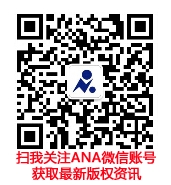 